19.03.2024Конкурс рисунков «Весна пришла»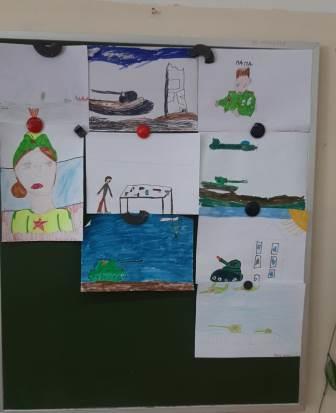 Игра «Брейк-Данс»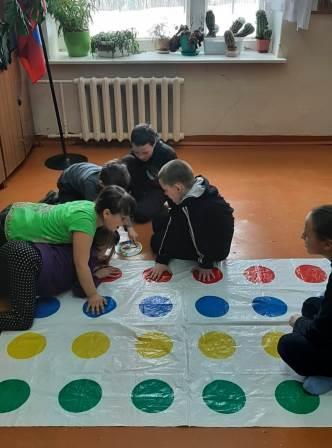 Просмотр сказки «По щучьему велению»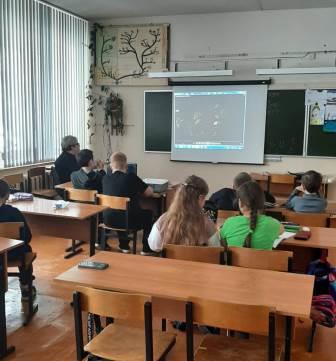 Прогулка на свежем воздухе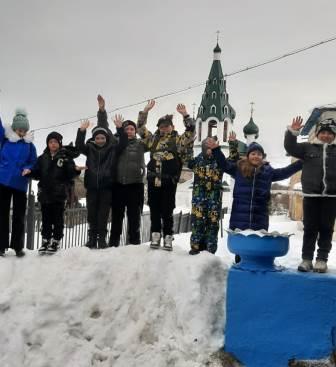 